                              Виталий Ильич  Гордеев Муркаш районӗнчи Йӳҫкасси ял тӑрӑхне кӗрекен Вӑрманкасси ялӗнче 1948 ҫулхи ҫурла уйӑхӗн 5-мӗшӗнче ҫуралнӑ.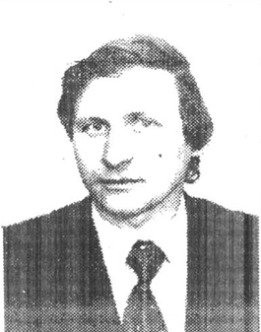 Виталий Гордеев ялти шкулта вӗреннӗ чухнех ӑсталӑхӗпе палӑрнӑ. Чунӗ юрланӑ пуль унӑн пӗчӗклех. Виталий Гордеев аса илӗвӗсенчен: «Ача чухнехинчен хам тӗлӗнетӗп: шкула каяттӑм-и, улӑха е вӑрмана выльӑхсемпе пӗрле уттараттӑм-и, колхоз ӗҫне хутшӑнаттӑм-и, килти хуҫалӑхра ҫитӗннисене пулӑшаттӑм-и - ялан юрласа ҫӳреттӗм. Час-часах ӑшра е саспах, пурте илтмелле. Хам юрӑ пуҫарнине хам та сисейместӗмччӗ ҫав. Ара, ҫынпа та юрласа калаҫас килетчӗ…» Йӳҫкассинчи вӑтам шкултан  вӗренсе тухсан Виталий Гордеев Шупашкарти пединститута физикӑпа-математика факультетне вӗренме кӗнӗ. Виҫҫӗмӗш курс хыҫҫӑн вӗренме пӑрахсах Чӑваш радиопа телевидени хорне ӗҫлеме кӗнӗ, унтан Совет Ҫарне кайнӑ. Салтака вӑл Полтавӑна Чапаев дивизине лекнӗ. Ҫӗршывӗпех, тӗнчипех паллӑ Киеври Хӗрлӗ Ялавлӑ ансамбле валли суйласа илнӗ ӑна. Служба вӑхӑчӗ шӑпах ҫак коллективра иртнӗ Виталийӗн.Ҫартан таврӑнсан, Виталий Гордеев Шупашкарти Ф.П. Павлов ячӗллӗ музыка училищине тӳрех иккӗмӗш курса вӗренме кӗнӗ. Унтан вӗренсе тухнӑ хыҫҫӑн Хусанти консерваторире  хӑйне чӑн-чӑн искусство ҫынни пек тытма вӗреннӗ юрӑҫӑ.Хусантан вӗренсе таврӑнсан ун чухне Чӑваш патшалӑх музыка театрӗн – халӗ опреӑпа балет театрӗн - артисчӗ пулса тӑрӑшнӑ. Кунта вӑл асра юлмалли чылай сӑнарсем тупнипе палӑрнӑ: Федор Васильевӑн «Шывармань» оперинчи Палля, Александр Васильевӑн «Чакка» оперинчи Тевенеш. Виталий Гордеев класикӑлла произведенийӗсем тӑрӑх лартнӑ спектакльсемпе музыкӑлла комедисенче те сахал мар вылянӑ.1985 ҫулта Виталий Ильич Чӑваш патшалӑх филармонине ӗҫлеме куҫнӑ. Унӑн репертуарӗ кунта вырӑс тата чӑваш композиторӗсен произведенийӗсемпе пуянланнӑҫемӗн пуянланса пынӑ. Вӑл Ф.М. Лукин, Г.Я. Хирбю, Г.С. Лебедев, Т. Фандеев композиторсен юррисене уйрӑмах килӗштернӗ. Ҫавӑн пекех Юрийпе Дмитрий Кудаковсемпе, Авраам Бурундуковпа, Юрий Жуковпа, Виталий Одюковпа, Светлана Азаматпа тата ыттисемпе те тачӑ ҫыхӑну тытнӑ. Виталий Гордеевӑн ылтӑн фондӗнче 600 яхӑн юрӑ, чи палларӑххисем: «Чечексем: шуррисем, саррисем, хӗрлисем…», «Тав тӑвасчӗ аннене, тав тӑвасчӗ аттене».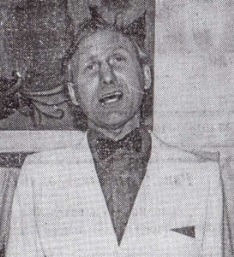 «Виталий Гордеев юрӑҫ сцена ҫинче чӑн-чӑн асамҫӑ. Унӑн сассинче – хавхалану кӳрекен йыхрав, чуна ҫупӑрлакан ҫепӗҫлӗх, раштав шартламинче ҫурхи туйӑм парнелекен чечеклӗ туйӑм» - тесе хак парать юрӑҫа Юрий Юрсем хӑйӗн статьинче. Виталий Ильич «Ялан» ансамбле ертсе пынӑ, унан коллективенче 12 ҫын пулнӑ. Концертсем пур ҫӗрте те ӑнӑҫлӑ иртнӗ. «Ялан» артисчӗсене халӑх яланах хапӑл туса кӗтнӗ. Вӗсем чӑваш ҫӗршывӗнче  ҫеҫ мар, республика тулашӗнче те час-часах пулнӑ. «Ялан» артисчӗсен концерчӗсене Ирландипе Англире тата Венгрире пурӑнакансем пысӑк хак панӑ.Виталий Гордеев хӑй ӑсталӑхне ҫамрӑк артистсене халалланипе пӗрлех вӗсене куллен пулӑшса пынӑ. Лариса Васильева, Эльвира Суворова, Елена Леонтьева, Вячеслав Христофоров, Елена Османова хӑйсене сцена ӑстисем пулма пулӑшнӑшӑн «Ялан» ансамблӗн илемлӗх ертӳҫине яланах ырӑ сӑмахпа асӑнаҫҫӗ.Виталий Гордеев час-часах ҫапла аса илнӗ: «Сцена ҫине тухсан пӗтӗм хуйхӑ-суйхӑ манӑҫать, юрӑри хавас кӑмӑла залра ларакансен чун-чӗри патне ҫитерессишӗн ҫунатӑн. Залри ҫынсен куҫӗсем ҫуталчӗҫ пулсан, эппин, ахаль мар юрлатӑп юрӑсем».Чӑваш Республикин культурин тава тивӗҫлӗ ӗҫченӗ, чӑваш халӑх артисчӗ Виталий Ильич Гордеев 2005 ҫулхи утӑ уйӑхӗн 16-мӗшӗнче пирӗнтен ӗмӗрлӗхех уйрӑлса кайнӑ.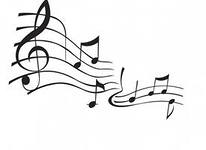 Литературӑ:Гордеев, В. «Пурнăçра яланах илемлĕ, таса, уçăмлă пурăнмалла...» / В. Гордеев ; Л. Филиппова калаçнă // Хыпар. – 1996. – 29 нарăс.Игнатьева, З. И. Ҫӑлтӑр пулса ҫуралмаҫҫӗ / З. И. Игнатьева ; Л. Туктина ҫырса илнӗ // Ҫӗнтерӳ ялавӗ. -1998. – 12 раштав.Лукиянова, А. Диломантсенчен пӗри – Виталий Гордеев / А. Лукиянова // Хыпар. – 1991. – 6 декабрь.Луч, Г. Халӑх артисчӗ / Г. Луч // Ҫӗнтерӳ ялавӗ. – 1996. – 27 февраль.Луч, Г. Чăваш халăх артисчĕ Виталий Гордеев : «Ача чухнехинчен тĕлĕнетĕп : çынпа та юрласа калаçас килетчĕ...» // Тантăш. – 1996. – 21 çĕртме (№ 26). – С. 6.Сементер, Ю. Ҫепӗҫ туйӑмлӑ, илӗртӳллӗ сасӑллӑ / Ю. Сементер // Тантӑш. – 1991. – 4 сентябрь.Сементер, Ю. Ялан юрлать чĕре / Ю. Сементер // Ялав. – 1993. – № 1. – С. 31.Смирнова, Н. 50 çул – паллă çул / Н. Смирнова // Хыпар. – 1998. – 16 раштав.Юрсем, Ю. Пирĕн юрă янратăр ялан / Ю. Юрсем // Ялав. – 1999. – № 2. – С. 99.* * *Гордеев Виталий Ильич // Моргаушский район : краткая энцикл. – Чебоксары, 2002. – С. 53.Илюхин, Ю. А. Гордеев Виталий Ильич / Ю. А. Илюхин // Краткая чувашская энциклопедия. – Чебоксары, 2001. – С. 126.Илюхин, Ю. А. Гордеев Виталий Ильич / Ю. А. Илюхин // Чувашская энциклопедия. – Чебоксары, 2006. – Т. 1 : А–Е. – С. 427.Адрес:Чӑваш Республики Муркаш районӗМуркаш салиХӗрлӗ тӳрем, 5Телефон (8 83541) 62-6-36Ӗҫ вӑхӑчӗ :8:00—18:00Шӑмат кун 8:00— 17:00Вырсарни кун—канмалли кун«Чӑваш Республикинчи Муркаш районӗн ял тӑрӑхӗсем хушшинчи тӗп библиотека» муниципаллӑ  бюджет культура учрежденийӗ 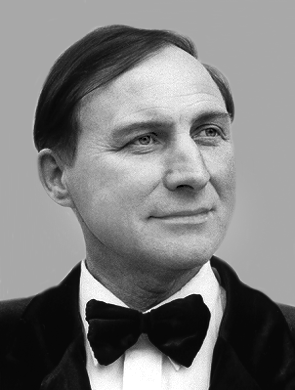 Чăваш халăх артисчĕ Виталий Гордеев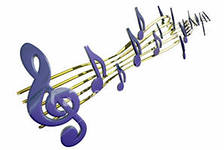 Муркаш - 2013